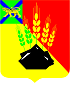 АДМИНИСТРАЦИЯ МИХАЙЛОВСКОГО МУНИЦИПАЛЬНОГО РАЙОНА ПОСТАНОВЛЕНИЕ 
29.12.2018                                               с. Михайловка                                          № 1318-паО внесении изменений в постановление администрации Михайловского муниципального района от 03.07.2014 № 805-па «О Порядке принятия решения о предоставлении получателю средств районного бюджета права заключать соглашения о предоставлении субсидий на осуществление капитальных вложений в объекты муниципальной собственности Михайловского муниципального района на срок реализации соответствующего решения, превышающий срок действия утвержденных лимитов бюджетных обязательств на предоставление указанных субсидий»В соответствии с Бюджетным кодексом Российской Федерации, Федеральным законом от 06.10.2003 № 131-ФЗ «Об общих принципах организации местного самоуправления в Российской Федерации», Федеральным законом Российской Федерации от 12.01.1996 № 7-ФЗ «О некоммерческих организациях», на основании Устава Михайловского муниципального района администрация Михайловского муниципального района ПОСТАНОВЛЯЕТ:1. В Приложение № 1 к постановлению администрации Михайловского муниципального района от 03.07.2014 г. № 805-па «О Порядке принятия решения о предоставлении получателю средств районного бюджета права заключать соглашения о предоставлении субсидий на осуществление капитальных вложений в объекты муниципальной собственности Михайловского       муниципального       района       на       срок       реализации соответствующего решения, превышающий срок действия утвержденных лимитов   бюджетных   обязательств   на  предоставление указанных субсидий»  (далее - Порядок), внести следующие изменения:1.1. В п. 1. Порядка слова «муниципальным бюджетным учреждениям» заменить словами «муниципальным бюджетным учреждениям, муниципальным автономным учреждениям»;2. Муниципальному казенному учреждению «Управление по организационно-техническому обеспечению деятельности администрации Михайловского муниципального района» (Хачатрян) разместить настоящее постановление на официальном сайте администрации Михайловского муниципального района Приморского края.3. Настоящее постановление вступает в силу с момента его размещения на сайте.4. Контроль за исполнением настоящего постановления оставляю за собой.Глава Михайловского муниципального района –Глава администрации района                                                       В.В. Архипов